R I C O N F E R M A SCUOLA DELL’INFANZIA⃝ SAN G. BOSCO 				SEZ______________⃝ SAN D. SAVIO				SEZ.______________⃝ MARIA BOSCHETTI ALBERTI		SEZ._______________Al Sig. Dirigente scolasticodel 1° CircoloTRIGGIANO…l….sottoscritti……………………………………………………………………….genitori /tutore      dell’alunno…………………………………………..nato a ………………………il………………...residente a …………………………………in Via ………………………………………n………….tel…………………………………………….(madre)        Tel. ………………………………(padre) e mail . . . . . .  . . . . . . . . . . . . . . . . . . . . . . . avanzano  domanda di riconferma iscrizione per il minore alla scuola :dell’infanzia  plesso……………………………………………………Sez………………………				         (INDICARE IL PLESSO)per l’anno scolastico _______/________I sottoscritti chiedono di avvalersi di:⃝	Orario ordinario delle attività educative per 40 ore settimanali⃝	Orario ridotto delle attività educative con svolgimento nella fascia del mattino (25 ore)⃝	Scelta di avvalersi dell’insegnamento della religione cattolica    		 ⃝	Scelta di non avvalersi dell’insegnamento della religione cattolica	⃝ Uscita dalla scuola nel caso l’ora di religione sia effettuata nella prima o ultima ora di lezione	(la presente richiesta dovrà essere prodotta dai genitori  in corso d’anno in base all’orario scolastico).                                                                                                              FIRMA GENITORI          Triggiano……………….  					___________________________________________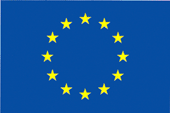 UNIONE EUROPEADirezione Didattica Statale1° Circolo “S. Giovanni Bosco”Direzione Didattica Statale1° Circolo “S. Giovanni Bosco”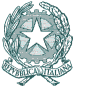 Ministero dell’Istruzione,dell’Università e della ricercaCod. Mecc.: BAEE17700QCod. Mecc.: BAEE17700QVia Petrarca, 79 – 70019 Triggiano (BA)Via Petrarca, 79 – 70019 Triggiano (BA)Cod. Fisc.: 80005900727Cod. Fisc.: 80005900727Tel. 0804684052 / fax 0804686035          - e-mail: baee17700q@istruzione.itTel. 0804684052 / fax 0804686035          - e-mail: baee17700q@istruzione.it